                                                                              T.C.BİLECİK ŞEYH EDEBALİ ÜNİVERSİTESİİktisadi ve İdari Bilimler Fakültesi DekanlığınaFakülıeniz………………………............................. Bölümü	numaralıöğrencisiyim. 2023 /2024 Eğitim-Öğretim Yılı Bahar yarıyılında aşağıda belirtmiş olduğum nedenden dolayı ders  seçimi yapamadım. Mazeretli kayıt ve ders seçim hakkı verilmesini talep ediyorum.Bilgilerinizi ve gereğini arz ederim.….../ 02 / 2024Mazeret Nedeni:Adres	: ....................................................................Telefon	: ………………………………………….1/1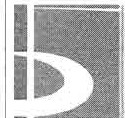 BİLECİK ŞEYH EDEBALİ ÜNİVERSİTESİMAZERETLİ KAYIT HAKKI DİLEKÇE FORMUBİLECİK ŞEYH EDEBALİ ÜNİVERSİTESİMAZERETLİ KAYIT HAKKI DİLEKÇE FORMUBİLECİK ŞEYH EDEBALİ ÜNİVERSİTESİMAZERETLİ KAYIT HAKKI DİLEKÇE FORMUBİLECİK ŞEYH EDEBALİ ÜNİVERSİTESİMAZERETLİ KAYIT HAKKI DİLEKÇE FORMUBİLECİK ŞEYH EDEBALİ ÜNİVERSİTESİMAZERETLİ KAYIT HAKKI DİLEKÇE FORMU